муниципальное бюджетное дошкольное образовательное учреждение детский сад  №1 «Ромашка»Сценарий квест –игры «Педагогическое мастерство»для педагогов Подготовила старший воспитатель Григоршак Н.В. ст. ЕгорлыкскаяЦель квест игры: повысить практические и теоретические знания педагогов, выявить и поддержать творчески работающих педагогов. Задачи квест игры: Создать условия для  педагогов  к профессиональной самореализации, творческому поиску форм работы с дошкольниками;приобщить их к позитивным формам коллективного досуга, сочетающего элементы спорта, интеллектуальной игры и творчества;развивать логическое,  творческое мышление педагогов;улучшить условия для реализации воспитательно-образовательной деятельностистимулировать деятельность педагогического коллектива ДОУ по ключевым проблемам образования.Условия проведения квест – игрыВ команде участвуют не менее 5 человек. Количество команд не более двух. Игра проводится на территории станицы (территория МБДОУ, парк сквер) в назначенное время. Команды перемещаются по плану ( маршруту), соблюдая правила дорожного движения, охраны жизни и здоровья. Ход квест-игрыПедагоги делятся на команды. Командам раздаются маршрутные листы прохождения квест -игры. Ведущий: Вам необходимо пройти все станции (этапы), согласно маршрутного листа, задания выполняет та команда которая первая прибыла на нее, другая команда по прибытию на нее, не может выполнять задание, а ждёт окончания задания  команды начавшей задания. Все станции расположены на территории детского сада, каждая станция обозначена эмблемой. Вам нужно пройти все испытания и найти шкатулку знаний.Чтобы с лёгкостью и точностью пройти  задания  я приглашаю Вас на нейрогимнастику.Нейрогимнастика выполняется под ритмичную музыку (Начинаем с головы: повороты влево, вправо, вверх, вниз, наклоны влево, вправо, назад, вперед; вращение. И работа рук на плечи-вверх, на плечи-вниз; и поочередно вверх-вниз; одна рука в сторону, другая вверх; мельница; кулак-ладонь; козырек- все окей.)Начинаем!!!!1-я станция «Умная» (ответы на вопросы). Вам необходимо найти чудо-чемоданчики, в них  вопросы на которые отвечает команда. У каждой команды свой чемоданчик.Современные подходы к организации образовательного и  воспитательного процесса при реализации ФОП? Роль игровых технологий в работе воспитателя с детьми?Педтехнология «Клубный час» –задачи ФОП ДО ?Опишите организацию образовательной деятельности по ФОП ДО  в первой половине дня, на прогулке, во второй половине дня.Что такое «Утренний круг»?Назовите образовательные области по ФОП ?Назовите новые технологии в педагогической работе?Образовательные циклы: как по новому спланировать работу с детьми?Что такое геокешинг с детьми?Какую роль выполняет педагог в игре детей на прогулочном участке?Читательская грамотность – что это?Способы, направления и условия поддержки детской инициативы на разных возрастных этапах?Коррекционно-развивающая работа с детьми: задачи, содержание, формы организации?2-я станция «Зеркало» Это задание поможет  педагогам  развивать умение общаться, умение сотрудничать и взаимодействовать с людьми в разнообразных жизненных ситуациях.  Команды  становятся  в линию, а ведущий находится перед ними лицом. Ведущий показывает движение, а вся команда синхронно за ним повторяет это движение (обратите внимание – группа повторяет зеркально, то есть если водящий поднял правую руку, то «зеркало» поднимает левую руку).3-я станция «Деловая» команды  разгадывают кроссворд на тему «Знаменитые педагоги»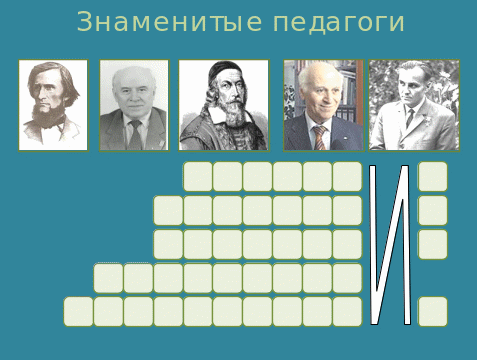 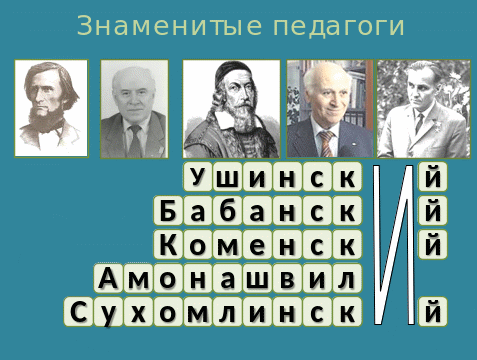 4-я станция «Увлекательная» «Черный ящик» Ведущий: Участникам команд надо достают из ящика, что там находится («Друдлы» – картинки с изображением разных форм. Каждая картинка является маленькой игрой, в которой вам надо придумать, что изображено на картинке).  Участники достают из «Черного ящика» картинки поочереди.Ведущий: Вы должны предложить  несколько разных интерпретаций к изображениям. Надо больше увидеть в картинке различных образов. В этой технике нет правильных и неправильных ответов, можно увидеть в картинке всё что угодно.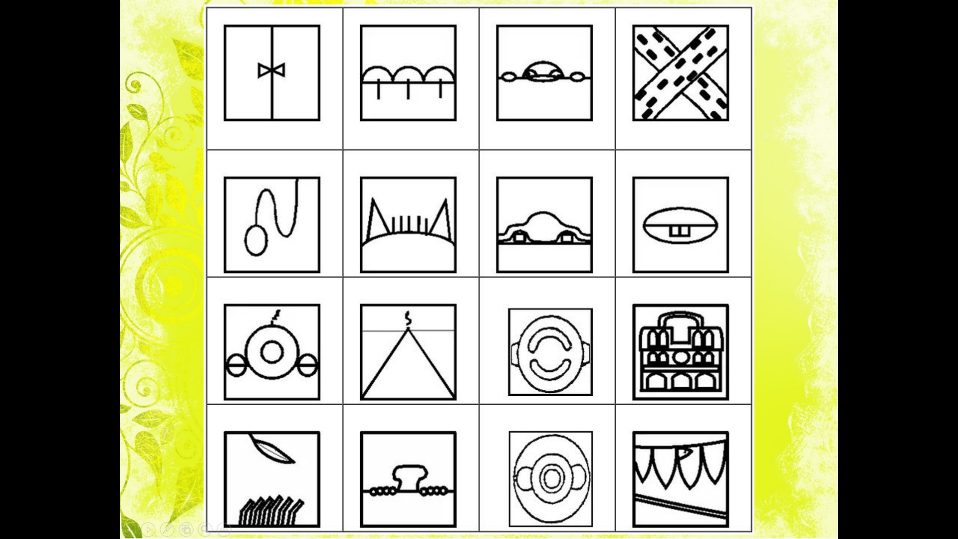 5-я станция «Творческая» Ведущий: вам необходимо придумать Изограф - картинки, на которых слова нарисованы буквами, различным образом расположенные в пространстве и оптически похожие на предмет, в названии которого используются эти буквы, затем нарисовать его. А затем командой создать творческий альбом по обучению грамоте и стимулировать когнитивную сторону психической деятельности – внимание, мышление, память дошкольников.6-я станция «Заключительная» Ведущий: Молодцы, Вы – команда умных и профессиональных педагогов. Ваши дети в хороших руках. Вы прекрасно сегодня потрудились, были все активными, дружными,  я надеюсь, что вы узнали много нового и интересного, получили заряд бодрости и хорошего настроения.Осталось  найти шкатулку. На маршрутном листе есть подсказка –«Ключ», Ведущий: Молодцы вы нашли шкатулку и ключ, если вы обратили внимание на ключе  есть код – дата очень важного события в истории станицы Егорлыкской, которая поможет нам открыть шкатулку. Кто расшифрует? (1809– год основания станицы Егорлыкской)В конце игры каждый участник получает памятку «Квест – игра» и сертификат участника в квест – игре «Педагогическое мастерство».Подведение итогов.Ведущий:  квест- игра  всегда завершается достижением поставленной цели.  Поздравляю! Вы достигли цели, замечательные педагоги – вам удалось найти настоящее сокровище – свои знания! Путь ваш был труден, но интересен, не правда ли? Хочется пожелать вам не забывать о своем призвании, жить в гармонии с самим собой и коллективом.